St Joseph’s Catholic Primary School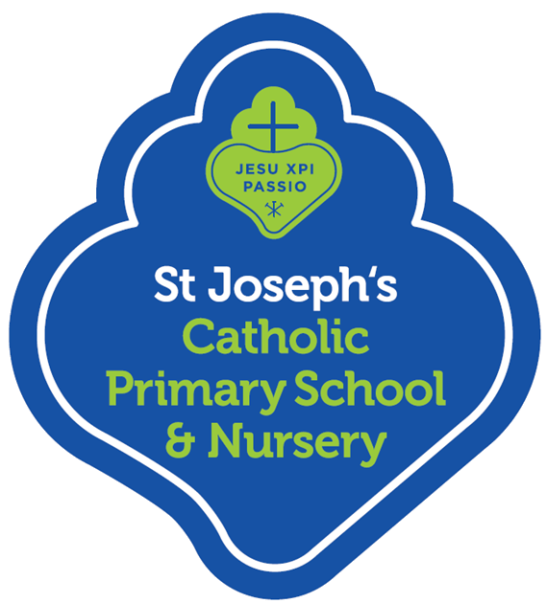 Primary PE and Sports Premium Strategy DocumentAcademic Year 2018-19Reviewed Key achievements to date:Areas for further improvement and baseline evidence of need:There has been a marked improvement in the level of participation, particularly among those children who are persistently absent from PE lessons. The new outdoor gym equipment has enhanced the physical activity of children, particularly for KS1 and After School children.The purchase of new games equipment has further developed the teaching and learning within the PE curriculum. A greater range of games are now taught with lessons being better resourced.Break and lunchtimes are much more productive due to the new resources. These help to keep the children engaged during playtimes as well as building on skills that have been learnt during P.E lessons. The equipment also improves and scaffolds positive social behaviour. Because of the equipment, children are forming new friendships; their well-being and state of mind whilst in the playground is much more positive and this translates into the classroom.Increased the opportunities for participation in After School Physical activities due to increased demand; this has included additional football sessions, karate and street dance. Improve teacher’s confidence in teaching and delivering high quality PE lessons with a focus on gymnastics. Additional outside support to be sourced from the borough.Develop pupil voice to identify barriers to participation for reluctant children and to act accordingly to reduce those barriers.Continue to increase the breadth of pupil participation in competitive sport, particularly for girls’ teams.Provide additional swimming sessions for Year 6 pupils after SATs in a week long block booking to increase % of pupils who achieve National Curriculum Swimming requirements by the end of KS2.Develop opportunities for children to become sporting leaders and role-models for others across the school and use them especially in the playground during break and lunchtimes.Further develop links to other areas of the curriculum such as providing children with opportunities to cook thus increasing their understanding of the role good nutrition plays in being healthy alongside physical and mental wellbeing.Meeting national curriculum requirements for swimming and water safetyPlease complete all of the below:What percentage of your current Year 6 pupils can swim competently, confidently and proficiently over a distance of at least 25 metres?74%What percentage of your Year 6 pupils can use a range of strokes effectively [for example, front crawl, backstroke and breaststroke]?65%What percentage of your Year 6 pupils can perform safe self-rescue in different water-based situations?70%Schools can choose to use the Primary PE and Sport Premium to provide additional provision for swimming but this must be for activity over and above the national curriculum requirements. Have you used it in this way?NoAcademic Year: 2018/19Total fund allocated: £19,490Date of next Review: July 2019Date of next Review: July 2019Key indicator 1: The engagement of all pupils in regular physical activity – Chief Medical Officer guidelines recommend that primary school children undertake at least 30 minutes of physical activity a day in schoolKey indicator 1: The engagement of all pupils in regular physical activity – Chief Medical Officer guidelines recommend that primary school children undertake at least 30 minutes of physical activity a day in schoolKey indicator 1: The engagement of all pupils in regular physical activity – Chief Medical Officer guidelines recommend that primary school children undertake at least 30 minutes of physical activity a day in schoolKey indicator 1: The engagement of all pupils in regular physical activity – Chief Medical Officer guidelines recommend that primary school children undertake at least 30 minutes of physical activity a day in schoolPercentage of total allocation:Key indicator 1: The engagement of all pupils in regular physical activity – Chief Medical Officer guidelines recommend that primary school children undertake at least 30 minutes of physical activity a day in schoolKey indicator 1: The engagement of all pupils in regular physical activity – Chief Medical Officer guidelines recommend that primary school children undertake at least 30 minutes of physical activity a day in schoolKey indicator 1: The engagement of all pupils in regular physical activity – Chief Medical Officer guidelines recommend that primary school children undertake at least 30 minutes of physical activity a day in schoolKey indicator 1: The engagement of all pupils in regular physical activity – Chief Medical Officer guidelines recommend that primary school children undertake at least 30 minutes of physical activity a day in school7%School focus with clarity on intended impact on pupils:Actions to achieve:Funding allocated:Evidence and impact:Sustainability and suggested next steps:Develop pupil voice to identify barriers to participation for reluctant children and to act accordingly to reduce those barriers.Ensure that all support staff are trained in how to engage children in physical activities during morning and lunchtime play.Develop opportunities for children to become sporting leaders and role-models for others across the school and use them especially in the playground during break and lunchtimes.Conduct a survey among children Y3 – Y6 to ascertain what engages them and what the barriers are to full enjoyment and participation of PE.Coaches/staff to target children who are reluctant to participate.Use pupil voice to inform delivery of PE lessons and availability of games during break and lunch. Dedicate time for the borough’s sports consultant to train support staff in engaging with children in the playground to enhance physical activity.Coaches and staff to identify children who are good role models and have skills in specific activity areas. PE lead, along with Sports Admin Officer to look at those identified and allocated roles and responsibilities.Supply costs for TAs attend training and CPD:12 x £115 = £1380 Survey results:  After analysis, dance, football, team sports in general and gymnastics are what children reported as the most engaging. Barriers include time and resourcing for lessons and breaktimes as equipment is often shared across the whole school.Reluctant participants were identified and targeted. Spare PE kits were used frequently to increase involvement. Other strategies employed included letters home, reminders on the day before about kits and involvement in setting up for lessons.Feedback from support staff and pupils on productivity of break and lunch times is clear. New and updated resources are required. It would also be beneficial to have resources specifically for playtimes rather than sharing PE equipment. It has been suggested by both parties that zones are set up for specific games and play.Sporting role models have not yet been introduced and this will a possible area for development next academic year.Review of survey and answers elicited. Possible repetition of pupil voiceTraining materials kept I shared area for teachers and TAs to accessTraining materials retained. Still images and videos to ensure clarity of set-up and ways of operating Review of roles and responsibilities and impact. Possible annual leadership roles to be allocatedKey indicator 2: The profile of PE and sport being raised across the school as a tool for whole school improvementKey indicator 2: The profile of PE and sport being raised across the school as a tool for whole school improvementKey indicator 2: The profile of PE and sport being raised across the school as a tool for whole school improvementKey indicator 2: The profile of PE and sport being raised across the school as a tool for whole school improvementPercentage of total allocation:Key indicator 2: The profile of PE and sport being raised across the school as a tool for whole school improvementKey indicator 2: The profile of PE and sport being raised across the school as a tool for whole school improvementKey indicator 2: The profile of PE and sport being raised across the school as a tool for whole school improvementKey indicator 2: The profile of PE and sport being raised across the school as a tool for whole school improvement56%School focus with clarity on intended impact on pupils:Actions to achieve:Funding allocated:Evidence and impact:Sustainability and suggested next steps:Celebrations of sporting achievements communicated via school’s website blogs and Twitter account to raise profile.Assemblies used to have a regular PE, School Sports and Physical Activity (PESSPA) featurePESSPA display board Tweets, photos on website blogs of all sporting events to encourage parental support as well as raise the profile within the school.Pupils voice and PE leader to decide on format and content of PESSPA news in assembliesCurriculum outcomes with photos and quotes form pupils and school sports and physical activity celebrated too.£0News of sporting achievements and competition wins are shared and celebrated in assemblies as well as online including the school website and twitter. Areas for displaying achievements other than the glass case will be installed in the new academic year.Adults supporting school teams to ensure that phots / videos and testimonial quotes from pupils are gathered from every eventKey indicator 3: Increased confidence, knowledge and skills of all staff in teaching PE and sportKey indicator 3: Increased confidence, knowledge and skills of all staff in teaching PE and sportKey indicator 3: Increased confidence, knowledge and skills of all staff in teaching PE and sportKey indicator 3: Increased confidence, knowledge and skills of all staff in teaching PE and sportPercentage of total allocation:Key indicator 3: Increased confidence, knowledge and skills of all staff in teaching PE and sportKey indicator 3: Increased confidence, knowledge and skills of all staff in teaching PE and sportKey indicator 3: Increased confidence, knowledge and skills of all staff in teaching PE and sportKey indicator 3: Increased confidence, knowledge and skills of all staff in teaching PE and sport27%School focus with clarity on intendedimpact on pupils:Actions to achieve:Fundingallocated:Evidence and impact:Sustainability and suggestednext steps:PE lead and consultant from borough to provide staff CPD on how to plan and develop the PE curriculum with particular emphasis on the teaching of gymnastics.PE coaches team-teaching with training and newly qualified teachers to develop their confidence, knowledge and skills so that all staff deliver high quality lessons that build children’s knowledge and skills.PE coaches to provide further support and team teaching for staffBorough consultant to help analyse a survey of staff confidence and give suggestions moving forward.£4000 buy in for Islington Expert consultancy package.Supply cover for staff to observe coaches.6 days x £190 = £1140.Total = £5140Through-out the year, representatives from Islington Borough visited the school to conduct a range of CPD training.There was a staff meeting run by experts from the borough each term to share good practice and teaching strategies for all age groups. There was also a series of modelled lessons in gymnastics and then follow-up team-teaching sessions. Staff were monitored and feedback given.100% of staff who participated in the modelling and team-teaching were extremely positive with their feedback. They reported an increase in their understanding of gymnastic teaching, how to implement specific equipment to enhance lessons and a developing confidence in their delivery. On a scale of 1 to 10 (10 being most confident) all staff responded with a score of 8 or higher, having previously been below 5. They report that they are more aware of the outcomes for children in gymnastics and the strategies that could be employed to get them there.Training materials and teaching and learning materials kept in shared area for staff to accessStaff survey to be considered as a permanent, repeatable tool to inform possible CPD opportunitiesPlanning materials from coaches to be stored on shared area or as part of ongoing CPD for teachers filesKey indicator 4: Broader experience of a range of sports and activities offered to all pupilsKey indicator 4: Broader experience of a range of sports and activities offered to all pupilsKey indicator 4: Broader experience of a range of sports and activities offered to all pupilsKey indicator 4: Broader experience of a range of sports and activities offered to all pupilsPercentage of total allocation:Key indicator 4: Broader experience of a range of sports and activities offered to all pupilsKey indicator 4: Broader experience of a range of sports and activities offered to all pupilsKey indicator 4: Broader experience of a range of sports and activities offered to all pupilsKey indicator 4: Broader experience of a range of sports and activities offered to all pupils10%School focus with clarity on intendedimpact on pupils:Actions to achieve:Fundingallocated:Evidence and impact:Sustainability and suggestednext steps:Increase participation of pupils with identified SEND in physical activity by ensuring coaches are aware of needs and how to adapt lessons to so as to meet the needs of all pupils.Encourage pupils to improve their skills, times, distances etc so those pupils who are not competitive or engaging in physical activities have greater motivation to challenge themselves.Use borough PE consultant to provide CPD to staff on how best to include specific children.PE lead and SENCo to conduct staff meeting on inclusion of SEND children in PE.PhD researcher from Coventry University to visit school and work with children on their level of fitness using a range of assessment activities to measure personal times, speed etc.Purchase of specific equipment designed for SEND children such as those with motor skill difficulties, hand – eye co-ordination etc.Part of £4000 consultancy package (see above)£2000 on equipment.All children identified with SEND fully participate in all PE lessons. Staff and sports coaches make adaptations where necessary.Using the ‘Bleep Test’ as an example, this was particularly motivating for the children in terms of their competitiveness with each other and themselves. The visiting researchers fed back that all children who participated, adopted a healthy attitude towards beating personal bests and children were extremely keen to improve on their own skills. The vast majority were able to articulate how they would do this and measures they would put in place to help achieve targets. Training materials stored in shared area. SENCO or other suitable member of staff allocated role of updating inclusive practice through time allocatedStaff in charge of monitoring and reviewing the equipment so that it remains in effect for SEND pupils and associated activitiesKey indicator 5: Increased participation in competitive sportKey indicator 5: Increased participation in competitive sportKey indicator 5: Increased participation in competitive sportKey indicator 5: Increased participation in competitive sportPercentage of total allocation:Key indicator 5: Increased participation in competitive sportKey indicator 5: Increased participation in competitive sportKey indicator 5: Increased participation in competitive sportKey indicator 5: Increased participation in competitive sport0%School focus with clarity on intendedimpact on pupils:Actions to achieve:Fundingallocated:Evidence and impact:Sustainability and suggestednext steps:Continue to increase the breadth of pupil participation in competitive sport, particularly for girls’ teams.Signpost families to opportunities outside of school to engage in further activities.Plans to begin in relation to the development of the outside environment to allow for specific skills training and inter-school house matches.Review of current competitive sporting opportunities and options for engagement in the competition calendar yearPublication through school’s communication of additional physical activities available e.g. Forest Schools and Summer camps, swimming lessons etc.£10,970 to be allocated towards development of outside environment.Parental and pupil voice are very positive about the range of physical activities during after school clubs with most clubs being oversubscribed and with a waiting list.A large number of pupils are participating in extra-curricular competitive sport both in and outside of school provision.An architect has been employed by the school and plans have been drawn up in relation to the development of the outside environment. The architect has presented plans and costings to governors. This is an on-going project.Allocation of staffing roles to ensure that these teams are maintained 